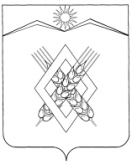 АДМИНИСТРАЦИЯ ХАРЬКОВСКОГО СЕЛЬСКОГО ПОСЕЛЕНИЯЛАБИНСКИЙ РАЙОНП О С Т А Н О В Л Е Н И Еот  20.02.2024                                                                                          №  2х. ХарьковскийОб утверждении прейскуранта гарантированного перечня услуг по погребению, оказываемых на территории Харьковского сельского поселения Лабинского района с 1 марта 2024 годаВ соответствии с Законом Краснодарского края от 4 февраля 2004 года     № 666-КЗ «О погребении и похоронном деле в Краснодарском крае», Уставом Харьковского сельского поселения Лабинского района п о с т а н о в л я ю:1. Утвердить прейскурант гарантированного перечня услуг по погребению, оказываемых на территории Харьковского сельского поселения Лабинского района с 1 марта 2024 года (прилагается).2. Признать утратившим силу постановление администрации Харьковского сельского поселения Лабинского района от 21 февраля 2023 года № 7                    «Об утверждении прейскуранта гарантированного перечня услуг по погребению, оказываемых на территории Харьковского сельского поселения Лабинского района с 1 февраля 2023 года».3.Специалисту по ведению первичного воинского учета администрации Харьковского сельского поселения Лабинского района Куликовой В.В. обнародовать настоящее постановление и разместить его на официальном сайте администрации Харьковского сельского поселения Лабинского района.4. Контроль за выполнением настоящего постановления оставляю за собой.5. Постановление вступает в силу со дня его обнародования и применяется к правоотношениям, возникшим с 1 марта 2024 года.Глава администрацииХарьковского сельского поселенияЛабинского района                                                                             Е.А. Дубровин                                                                                                                                                                              ПРИЛОЖЕНИЕУТВЕРЖДЕНпостановлением администрации Харьковского сельского поселения Лабинского районаот  20.02.2024 № 2ПРЕЙСКУРАНТгарантированного перечня услуг по погребению, оказываемых на территорииХарьковского сельского поселения Лабинского района с 1 марта 2024 годаГлава администрацииХарьковского сельского поселенияЛабинского района                                                                                                                                                     Е.А. Дубровин№ п/пНаименование услугиСтоимость услуги в рублях1Оформление документов, необходимых для погребения275,672Предоставление и доставка гроба и других предметов, необходимых для погребения3552,573Перевозка тела (останков) умершего (погибшего) на кладбище (в крематорий)1879,964Погребение (кремация с последующей выдачи урны с прахом) 2662,00ИТОГОИТОГО8370,20